Тропой Адама Мицкевича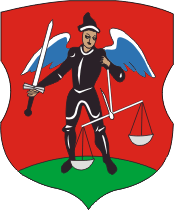 Заосье – Свитязь – Новогрудок               За дополнительную плату: Обед в кафе или ресторанеПродолжительность экскурсии: 9 ч.Протяжённость маршрута: 380 км.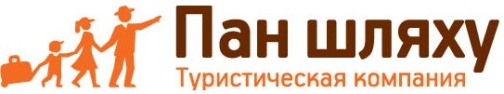 220012, г. Минск, ул. Калинина, д. 7, офис 51Тел. 280-98-72, 280-83-52, МТС 8-029- 5177-179, VELCOM  8-029-6176-000E-mail: pan5@tut.byСайт: www.pan-s.by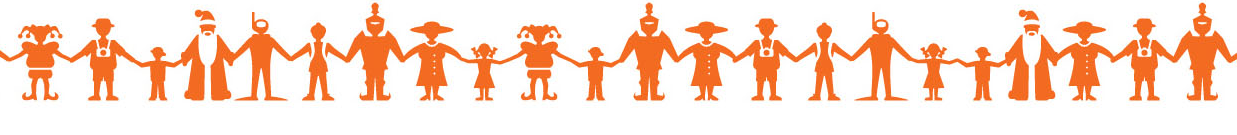 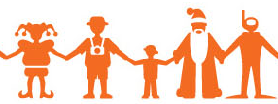 Новогрудчина – родина поэта Адама Мицкевича, воспетая в его стихотворениях и поэмах, сонетах и балладах. "Тропа Мицкевича" ведёт к музею-усадьбе Заосье – родовому гнезду Мицкевичей, где родился будущий поэт, к дому-музею Адама Мицкевича в Новогрудке, где прошли его детские годы, к руинам Новогрудского замка, к кургану Мицкевича, к озеру Свитязь, окружённому вековыми дубравами. 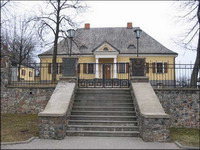 Организация: Сбор:вВыезд:                      -//-вВозвращение:                      -//-вАвтобус:Экскурсовод:Дорога до Заосья (2,5 часа). Путевая информация;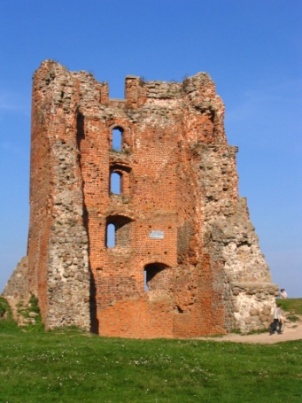 Экскурсия по музею-усадьбе "Заосье";Дорога до Новогрудка; озеро Свитязь, воспетое в балладах Мицкевича;Экскурсия по памятным местам Новогрудка, связанным с жизнью и творчеством Адама Мицкевича: Замковая гора, гора Миндовга, костёл Михаила Архангела, костёл Преображения Господня с чудотворной иконой Новогрудской Божьей Матери, Борисоглебская церковь, памятник Адаму Мицкевичу, курган Адама Мицкевича;Экскурсия по дому-музею Адама Мицкевича.